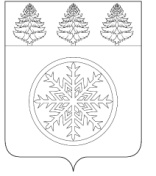 РОССИЙСКАЯ ФЕДЕРАЦИЯИРКУТСКАЯ ОБЛАСТЬД у м аЗиминского городского муниципального образованияРЕШЕНИЕот 25.04.2024	          г. Зима			№ 340Об утверждении отчета об использованииобъектов недвижимости, переданных в безвозмездноепользование в 2023 годуРассмотрев отчет Комитета имущественных отношений, архитектуры и градостроительства администрации Зиминского городского муниципального образования об использовании объектов недвижимости, переданных в безвозмездное пользование в 2023 году, руководствуясь Положением о передаче в безвозмездное пользование имущества Зиминского городского муниципального образования, утвержденным решением Думы Зиминского городского муниципального образования от 28.06.2018 № 362, статьей 36 Устава Зиминского городского муниципального образования, Дума Зиминского городского муниципального образованияР Е Ш И Л А:1. Утвердить отчет об использовании объектов недвижимости, переданных в безвозмездное пользование в 2023 году (прилагается).Отчет об использовании объектов недвижимости, переданных в безвозмездное пользование в 2023 годуПредседатель ДумыЗиминского городскогомуниципального образования_______________ Г.А. Полынцева                Мэр Зиминского городского                 муниципального образования                   _______________ А.Н. КоноваловУТВЕРЖДЕН решением Думы Зиминского городского муниципального образования от  25.04.2024 г.  № 340№ п/пСсудополучательОбъект муниципальной собственностиЦелевое назначениеСрок действия договораИнформация об использовании объектовФедеральное казенное учреждение «Главное бюро медико-социальной экспертизы по Иркутской области» Министерства труда и социальной защиты Российской Федерациинежилое встроенное помещение, общей площадью 125 кв. м, находящееся на первом этаже многоквартирного жилого дома, расположенного по адресу: Иркутская область, г. Зима, ул. Краснопартизанская, 40для размещения и ведения уставной деятельности Федерального казенного учреждения «Главное бюро медико-социальной экспертизы по Иркутской области» Министерства труда и социальной защиты Российской Федерации01.09.2021-31.08.2036используется в соответствии с целями указанными в договоре и уставе организацииИзбирательная комиссия Иркутской областинежилое встроенное помещение, расположенное по адресу: г. Зима, ул. Ленина, 5, каб. 308 площадью 21,2 кв.м.для размещения и эксплуатации комплексов средств автоматизации "Выборы"01.10.2007 (пролонгирован)используется в соответствии с целями указанными в договоре и уставе организацииМежмуниципальный отдел МВД РФ "Зиминский"нежилое встроенное помещение, расположенное по адресу: г. Зима, ул. Ленина, 6, площадью 6 кв.м.для размещения участкового пункта полиции01.03.2008 (пролонгирован)используется в соответствии с целями указанными в договоре и уставе организацииМежмуниципальный отдел МВД РФ "Зиминский"нежилое встроенное помещение, расположенное по адресу: г. Зима, ул. Трактовая, 57, площадью 16,1 кв.м.для размещения участкового пункта полиции09.09.2011 (пролонгирован)используется в соответствии с целями указанными в договоре и уставе организацииМежмуниципальный отдел МВД РФ "Зиминский"нежилое встроенное помещение, расположенное по адресу: г. Зима, ул. Лесопильная, 1 А, площадью 9,3 кв.м.для размещения участкового пункта полиции19.10.2012 (пролонгирован)используется в соответствии с целями указанными в договоре и уставе организацииМежмуниципальный отдел МВД РФ "Зиминский"нежилое встроенное помещение, расположенное по адресу: г. Зима, м-н Ангарский, 18, площадью 20,9 кв.м.для размещения участкового пункта полиции18.03.2019пролонгирован на неопределенный срокиспользуется в соответствии с целями указанными в договоре и уставе организацииПрофессиональное образовательное  учреждение «Зиминский учебно-спортивный центр» регионального отделения общероссийской общественно-государственной организации «Добровольное общество содействия армии, авиации и флоту России" Иркутской областинежилое встроенное помещение на втором этаже двухэтажного деревянного здания, расположенного по адресу: г. Зима, ул. Октябрьская, 75 площадью 269,8 кв.м.нежилые помещения , общей площадью 243,8 кв.м, расположенные в нежилом здании по адресу: Иркутская обл., г. Зима, ул. коммунистическая, д.44для выполнения уставных задач ПОУ «Зиминский УСЦ» РО «ДОСААФ России по Иркутской области».     03.02.2012-02.02.2037 01.01.2023-31.01.2038используется в соответствии с целями указанными в договоре и уставе организацииИркутская региональная организация Общероссийской общественной организации инвалидов "Всероссийское Ордена Трудового Красного Знамени общество слепых"нежилое встроенное помещение, расположенное по адресу: г. Зима, ул. Новокшонова, 4 площадью 91,9 кв.м.для размещения Зиминской организации "Всероссийское общество слепых"01.01.2013-31.12.2038используется в соответствии с целями указанными в договоре и уставе организацииООО "БАС Сервис"здание автостанции каменное, кирпичное, нежилое, двухэтажное, являющееся собственностью ЗГМО, расположенное по адресу: г. Зима, ул. Клименко, 22 площадью 397 кв.м.оказание транспортных услуг населению01.07.2013-30.06.2043используется в соответствии с целями указанными в договоре и уставе организацииГосударственное автономное учреждение "Иркутский областной многофункциональный центр предоставления государственных и муниципальных услуг"нежилое помещение, расположенное по адресу: г. Зима, ул. Клименко, 37 площадью 164,8 кв.м.для размещения МФЦ в городе Зиме 01.09.2014-01.09.2024используется в соответствии с целями указанными в договоре и уставе организацииУправление Федеральной службы судебных приставов по Иркутской областинежилое помещение, расположенное по адресу: г. Зима, ул. Краснопартизанская, 149, площадью 374,3 кв.м, гаражный бокс, расположенный по адресу:  г. Зима, ул. Краснопартизанская, 149, площадью 56,9 кв.м.для размещения отдела судебных приставов по г. Саянску и Зиминскому району01.08.2015-31.07.2030используется в соответствии с целями указанными в договоре и уставе организацииГосударственное учреждение – Отделение Пенсионного фонда Российской Федерации по Иркутской областинежилые помещения, общей 101,1 кв.м, являющиеся собственностью Зиминского городского муниципального образования, расположенные на первом этаже пятиэтажного жилого дома, по адресу: Иркутская область, г. Зима, ул. Ленина, 2для размещения клиентской службы в Зиминском районе Отделения ПФР по Иркутской области01.03.2022-01.03.2024используется в соответствии с целями указанными в договоре и уставе организацииАО "Почта России"нежилые помещения, расположенные по адресу: г. Зима, м-н Ангарский, 18, площадью 30,9 и 39,7 кв.м.для размещения отделения почтовой связи01.02.2021 до даты регистрации права собственности  акционерного  общества  при внесении соответствующих объектов в качестве вклада Российской Федерации  в уставной капиталиспользуется в соответствии с целями указанными в договоре и уставе организацииАкционерное общество «Почта России» (РАСТОРГНУТ 10.05.2023)нежилые помещения, общей площадью 127,75 кв. м. (в том числе  102 кв. м. – основная площадь, 25,75 кв. м. - вспомогательная площадь),  расположенные по адресу: Иркутская область, г. Зима, ул. Ленина, 2для размещения отделения почтовой связи04.12.2020 до 10.05.2023используется в соответствии с целями указанными в договоре и уставе организацииИркутская региональная благотворительная молодежная общественная организация "Наш город"нежилое встроенное помещение, расположенное по адресу: Иркутская область, г. Зима, микрорайон Ангарский, 18, общей площадью 36 кв.мдля размещения Иркутской региональной благотворительной молодежной общественной организации "Наш город"01.01.2023-31.12.2023используется в соответствии с целями указанными в договоре и уставе организацииЗиминская городская общественная организация ветеранов (пенсионеров) войны, труда, Вооруженных Сил и правоохранительных органовнежилое встроенное помещение, расположенное по адресу: Иркутская область, г. Зима, ул. Куйбышева, 11, площадью 46,6 кв. мдля размещения и ведения уставной деятельности Зиминской городской общественной организации ветеранов (пенсионеров) войны, труда, Вооруженных сил и правоохранительных органов01.01.2023-31.12.2023используется в соответствии с целями указанными в договоре и уставе организацииЗиминская городская общественная организация ветеранов (пенсионеров) войны, труда, Вооруженных Сил и правоохранительных органовнежилое встроенное помещение, расположенное по адресу: Иркутская область, г. Зима, ул. Куйбышева, 11, площадью 54,6 кв. м для размещения и ведения уставной деятельности Зиминской городской общественной организации ветеранов (пенсионеров) войны, труда, Вооруженных сил и правоохранительных органов01.01.2023-31.12.2023используется в соответствии с целями указанными в договоре и уставе организацииЗиминская городская общественная организация ветеранов (пенсионеров) войны, труда, Вооруженных Сил и правоохранительных органовнежилое встроенное помещение, расположенное по адресу: Иркутская область,  г. Зима, микрорайон Ангарский. д. 17, общей площадью 188,1 кв. мдля размещения и ведения уставной деятельности Зиминской городской общественной организации ветеранов (пенсионеров) войны, труда, Вооруженных сил и правоохранительных органов01.01.2023-31.12.2023используется в соответствии с целями указанными в договоре и уставе организацииЗиминская городская общественная организация «Военно-спортивный клуб Русь»нежилое здание, расположенное по адресу: Иркутская область, г. Зима, ул. Январских событий, д. 36,  площадью 178,2 кв. м.для размещения военно-спортивного клуба, направленного на развитие и популяризацию универсального боя01.06.2022 – 28.02.2024используется в соответствии с целями указанными в договоре и уставе организацииМестная религиозная организация православного Прихода Храма Свято-Никольского г. Зима Иркутской области Саянской Епархии Русской Православной церкви (Московский патриархат)нежилое здание, расположенное по адресу: Иркутская область, г.  Зима, ул.  1-я Набережная, 17,  площадью 389,3 кв. м.для размещения центра помощи людям, попавшим в трудную жизненную ситуацию.01.04.2022-31.03.2032используется в соответствии с целями указанными в договоре и уставе организацииМежрайонная инспекция Федеральной налоговой службы № 14 по Иркутской областиНежилое помещение, общей площадью 39,4 кв.м, кадастровый номер 38:35:010236:830, расположенное по адресу: Иркутская область, г. Зима, ул. Ленина, 2для  размещения территориального отделения Межрайонной инспекции Федеральной налоговой службы   № 14 по Иркутской области29.06.2018-29.06.2028используется в соответствии с целями указанными в договоре и уставе организацииОбщество с ограниченной ответственностью «Единый расчетно-кассовый центр города Зимы» нежилое помещение, расположенное по адресу: Иркутская область, г. Зима, ул. Клименко, 37,  площадью 125,9 кв. м.для размещения офиса ООО «Единый расчетно-кассовый центр города Зимы»13.08.2018(пролонгирован)используется в соответствии с целями указанными в договоре и уставе организацииЧастное профессиональное образовательное учреждение «Старт»нежилые помещения, общей площадью 107,48 кв. м. (в том числе основная – 78,9 кв. м, вспомогательная – 28,58 кв. м, находящиеся на первом этаже пятиэтажного жилого дома,  расположенного по адресу: Иркутская область, г. Зима, ул. Каландарашвили, д. 3для ведения образовательной деятельности18.03.2019-18.03.2031используется в соответствии с целями указанными в договоре и уставе организацииРегиональная общественная организация на территории Иркутской области по оказанию помощи безнадзорным животным «Дорогою добра»нежилое здание, общей площадью 194,5 кв. м, расположенное по адресу: Иркутская область, г. Зима, ул. Октябрьская, 46для размещения и ведения уставной деятельности Региональной общественной организации на территории Иркутской области по оказанию помощи безнадзорным животным «Дорогою добра»01.01.2023-31.12.2023используется в соответствии с целями указанными в договоре и уставе организацииАвтономная некоммерческая организация Профессионального образования Учебный центр «Патриот»часть здания гаража-стоянки для автобусов, площадью 2564,9 кв. м, расположенного по адресу: Иркутская область, г. Зима, ул. Январских Событий, 36для выполнения уставных задач Автономной некоммерческой организации дополнительного профессионального образования Учебно-спортивный центр «Патриот»10.03.2022-09.03.2047используется в соответствии с целями указанными в договоре и уставе организацииИркутское областное отделение Общероссийской общественной организации «Российский Красный Крест»нежилое помещение, расположенное по адресу: Россия, Иркутская обл., г. Зима, ул. Космонавтов, д. 49А, площадью 50,9 кв. мдля размещения и ведения уставной деятельности Иркутского областного отделения Общероссийской общественной организации «Российский Красный Крест».       02.10.2023 – 02.10.2028 используется в соответствии с целями указанными в договоре и уставе организацииМикрокредитная компания «Фонд поддержки малого и среднего предпринимательства города Зимы и Зиминского района»нежилое встроенное помещение, расположенное по адресу: Иркутская область,       г. Зима, ул. Коммунистическая, 44, площадью 31 кв. м, (в том числе основная 23,3 кв.м, вспомогательная 7,7 кв.м.)для размещения и ведения уставной деятельности Микрокредитной компании «Фонд поддержки малого и среднего предпринимательства города Зимы и Зиминского района»25.01.2023-25.01.2028используется в соответствии с целями указанными в договоре и уставе организацииОбластное государственное казенное учреждение «Управление социальной защиты населения по городу Зиме и Зиминскому району»(Соглашение о расторжении 31.03.2023)нежилое встроенное помещение, общей площадью 162,8 кв.м, находящееся в нежилом помещении, общей площадью 288,7 кв.м, с кадастровым номером 38:35:010236:683, расположенном по адресу: Иркутская область, г. Зима, ул. Клименко, 37, пом. 2для размещения областного государственного казенного учреждения «Управление социальной защиты населения по городу Зиме и Зиминскому району»16.12.2022-31.03.2023используется в соответствии с целями указанными в договоре и уставе организацииИркутское областное отделение Политической партии «Коммунистическая партия Российской Федерации»(срок договор истек, продлению не подлежит)нежилое встроенное помещение, расположенное по адресу: Иркутская область,       г. Зима, ул. Коммунистическая, 44, площадью 14  кв. м. (в том числе основная 12,3 кв.м, вспомогательная 1,7 кв.мдля размещения Зиминского местного отделения КПРФ25.01.2023-31.12.2023используется в соответствии с целями указанными в договоре и уставе организации